§2450-A.  Surcharge on plan review fee for Uniform Building Codes and Standards FundIn addition to the fees established in section 2450, a surcharge of 4¢ per square foot of occupied space must be levied on the existing fee schedule for new construction, reconstruction, repairs, renovations or new use for the sole purpose of funding the activities of the Technical Building Codes and Standards Board with respect to the Maine Uniform Building and Energy Code, established pursuant to Title 10, chapter 1103, the activities of the Division of Building Codes and Standards under chapter 314 and the activities of the Department of Economic and Community Development, Office of Community Development under Title 30‑A, section 4451, subsection 3‑A, except that the fee for review of a plan for the renovation of a public school, including the fee established under section 2450, may not exceed $450. Revenue collected from this surcharge must be deposited into the Uniform Building Codes and Standards Fund established by section 2374.  [PL 2013, c. 424, Pt. A, §13 (NEW).]SECTION HISTORYPL 2007, c. 699, §13 (NEW). PL 2011, c. 633, §12 (AMD). PL 2011, c. 655, Pt. FF, §4 (AMD). PL 2011, c. 655, Pt. FF, §16 (AFF). PL 2013, c. 424, Pt. A, §13 (RPR). The State of Maine claims a copyright in its codified statutes. If you intend to republish this material, we require that you include the following disclaimer in your publication:All copyrights and other rights to statutory text are reserved by the State of Maine. The text included in this publication reflects changes made through the First Regular and First Special Session of the 131st Maine Legislature and is current through November 1. 2023
                    . The text is subject to change without notice. It is a version that has not been officially certified by the Secretary of State. Refer to the Maine Revised Statutes Annotated and supplements for certified text.
                The Office of the Revisor of Statutes also requests that you send us one copy of any statutory publication you may produce. Our goal is not to restrict publishing activity, but to keep track of who is publishing what, to identify any needless duplication and to preserve the State's copyright rights.PLEASE NOTE: The Revisor's Office cannot perform research for or provide legal advice or interpretation of Maine law to the public. If you need legal assistance, please contact a qualified attorney.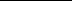 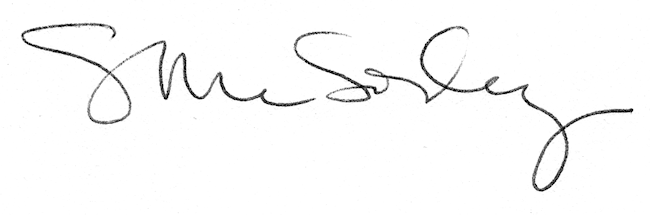 